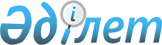 О внесении изменений в решение Ерейментауского районного маслихата от 24 декабря 2019 года № 6С-46/2-19 "О районном бюджете на 2020-2022 годы"Решение Ерейментауского районного маслихата Акмолинской области от 30 июня 2020 года № 6С-50/13-20. Зарегистрировано Департаментом юстиции Акмолинской области 9 июля 2020 года № 7946
      В соответствии с пунктом 4 статьи 106 Бюджетного кодекса Республики Казахстан от 4 декабря 2008 года, статьей 6 Закона Республики Казахстан от 23 января 2001 года "О местном государственном управлении и самоуправлении в Республике Казахстан", Ерейментауский районный маслихат РЕШИЛ:
      1. Внести в решение Ерейментауского районного маслихата "О районном бюджете на 2020-2022 годы" от 24 декабря 2019 года № 6С-46/2-19 (зарегистрировано в Реестре государственной регистрации нормативных правовых актов № 7624, опубликовано 13 января 2020 года в Эталонном контрольном банке нормативных правовых актов Республики Казахстан в электронном виде) следующие изменения:
      пункт 1 изложить в новой редакции:
      "1. Утвердить районный бюджет на 2020-2022 годы согласно приложениям 1, 2 и 3 к настоящему решению соответственно, в том числе на 2020 год в следующих объемах:
      1) доходы – 5 681 136,9 тысяч тенге, в том числе:
      налоговые поступления – 1 000 007,0 тысяч тенге;
      неналоговые поступления – 5 902,0 тысяч тенге;
      поступления от продажи основного капитала – 13 725,0 тысяч тенге;
      поступления трансфертов – 4 661 502,9 тысяч тенге;
      2) затраты – 7 169 693,9 тысяч тенге;
      3) чистое бюджетное кредитование – 4 521,5 тысяч тенге, в том числе:
      бюджетные кредиты – 15 906,5 тысяч тенге;
      погашение бюджетных кредитов – 11 385,0 тысяч тенге;
      4) сальдо по операциям с финансовыми активами – 2 000,0 тысяч тенге, в том числе:
      приобретение финансовых активов – 2 000,0 тысяч тенге;
      5) дефицит (профицит) бюджета – -1 495 078,5 тысяч тенге;
      6) финансирование дефицита (использование профицита) бюджета – 1 495 078,5 тысяч тенге.";
      пункт 6 изложить в новой редакции:
      "6. Учесть, что в районном бюджете на 2020 год предусмотрены целевые трансферты из областного и районного бюджетов бюджетам города Ерейментау, сел и сельских округов согласно приложению 6 к настоящему решению.";
      приложения 1, 4, 6 к указанному решению изложить в новой редакции согласно приложениям 1, 2, 3 к настоящему решению.
      2. Настоящее решение вступает в силу со дня государственной регистрации в Департаменте юстиции Акмолинской области и вводится в действие с 1 января 2020 года.
      "СОГЛАСОВАНО" Районный бюджет на 2020 год Целевые трансферты и бюджетные кредиты из республиканского бюджета на 2020 год Целевые трансферты из областного и районного бюджетов на 2020 год бюджетам города Ерейментау, сел и сельских округов
					© 2012. РГП на ПХВ «Институт законодательства и правовой информации Республики Казахстан» Министерства юстиции Республики Казахстан
				
      Председатель сессии
Ерейментауского районного
маслихата

Е.Аскар

      Секретарь Ерейментауского
районного маслихата

К.Махметов

      Акимат Ерейментауского района
Приложение 1 к решению
Ерейментауского районного
маслихата от 30 июня
2020 года № 6С-50/13-20Приложение 1 к решению
Ерейментауского районного
маслихата от 24 декабря
2019 года № 6С-46/2-19
Категория
Категория
Категория
Категория
Сумма,
тысяч тенге
Класс
Класс
Класс
Сумма,
тысяч тенге
Подкласс
Подкласс
Сумма,
тысяч тенге
Наименование
Сумма,
тысяч тенге
1
2
3
4
5
I. Доходы
5 681 136,9
1
Налоговые поступления
1 000 007,0
01
Подоходный налог
2 578,0
2
Индивидуальный подоходный налог
2 578,0
03
Социальный налог
314 497,0
1
Социальный налог
314 497,0
04
Налоги на собственность
601 145,0
1
Налоги на имущество
597 577,0
5
Единый земельный налог
3 568,0
05
Внутренние налоги на товары, работы и услуги
78 050,0
2
Акцизы
3 021,0
3
Поступления за использование природных и других ресурсов
64 073,0
4
Сборы за ведение предпринимательской и профессиональной деятельности
10 956,0
5
Налог на игорный бизнес
0,0
07
Прочие налоги
37,0
1
Прочие налоги
37,0
08
Обязательные платежи, взимаемые за совершение юридически значимых действий и (или) выдачу документов уполномоченными на то государственными органами или должностными лицами
3 700,0
1
Государственная пошлина
3 700,0
2
Неналоговые поступления
5 902,0
01
Доходы от государственной собственности
2 628,0
1
Поступления части чистого дохода государственных предприятий
0,0
5
Доходы от аренды имущества, находящегося в государственной собственности
2 338,0
7
Вознаграждение по кредитам, выданным из государственного бюджета
13,0
9
Прочие доходы от государственной собственности
277,0
02
Поступления от реализации товаров (работ, услуг) государственными учреждениями, финансируемыми из государственного бюджета
0,0
1
Поступления от реализации товаров (работ, услуг) государственными учреждениями, финансируемыми из государственного бюджета
0,0
04
Штрафы, пени, санкции, взыскания, налагаемые государственными учреждениями, финансируемыми из государственного бюджета, а также содержащимися и финансируемыми из бюджета (сметы расходов) Национального Банка Республики Казахстан
674,0
1
Штрафы, пени, санкции, взыскания, налагаемые государственными учреждениями, финансируемыми из государственного бюджета, а также содержащимися и финансируемыми из бюджета (сметы расходов) Национального Банка Республики Казахстан, за исключением поступлений от организаций нефтяного сектора и в Фонд компенсации потерпевшим
674,0
06
Прочие неналоговые поступления
2 600,0
1
Прочие неналоговые поступления
2 600,0
3
Поступления от продажи основного капитала
13 725,0
01
Продажа государственного имущества, закрепленного за государственными учреждениями
1 500,0
1
Продажа государственного имущества, закрепленного за государственными учреждениями
1 500,0
03
Продажа земли и нематериальных активов
12 225,0
1
Продажа земли
11 209,0
2
Продажа нематериальных активов
1 016,0
4
Поступления трансфертов
4 661 502,9
01
Трансферты из нижестоящих органов государственного управления
1 090,9
3
Трансферты из бюджетов городов районного значения, сел, поселков, сельских округов
1 090,9
02
Трансферты из вышестоящих органов государственного управления
4 660 412,0
2
Трансферты из областного бюджета
4 660 412,0
Функциональная группа
Функциональная группа
Функциональная группа
Функциональная группа
Сумма,
тысяч тенге
Администратор бюджетных программ
Администратор бюджетных программ
Администратор бюджетных программ
Сумма,
тысяч тенге
Программа
Программа
Сумма,
тысяч тенге
Наименование
Сумма,
тысяч тенге
1
2
3
4
5
II. Затраты
7 169 693,9
01
Государственные услуги общего характера
207 225,2
112
Аппарат маслихата района (города областного значения)
21 493,0
001
Услуги по обеспечению деятельности маслихата района (города областного значения)
21 493,0
122
Аппарат акима района (города областного значения)
112 287,0
001
Услуги по обеспечению деятельности акима района (города областного значения)
102 287,0
113
Целевые текущие трансферты нижестоящим бюджетам
10 000,0
459
Отдел экономики и финансов района (города областного значения)
45 069,6
001
Услуги по реализации государственной политики в области формирования и развития экономической политики, государственного планирования, исполнения бюджета и управления коммунальной собственностью района (города областного значения)
39 749,1
003
Проведение оценки имущества в целях налогообложения
989,5
010
Приватизация, управление коммунальным имуществом, постприватизационная деятельность и регулирование споров, связанных с этим
831,0
113
Целевые текущие трансферты нижестоящим бюджетам
3 500,0
492
Отдел жилищно-коммунального хозяйства, пассажирского транспорта, автомобильных дорог и жилищной инспекции района (города областного значения)
18 356,6
001
Услуги по реализации государственной политики на местном уровне в области жилищно-коммунального хозяйства, пассажирского транспорта, автомобильных дорог и жилищной инспекции
15 559,5
113
Целевые текущие трансферты нижестоящим бюджетам
2 797,1
493
Отдел предпринимательства, промышленности и туризма района (города областного значения)
10 019,0
001
Услуги по реализации государственной политики на местном уровне в области развития предпринимательства, промышленности и туризма
10 019,0
02
Оборона
6 505,0
122
Аппарат акима района (города областного значения)
6 505,0
005
Мероприятия в рамках исполнения всеобщей воинской обязанности
4 790,0
006
Предупреждение и ликвидация чрезвычайных ситуаций масштаба района (города областного значения)
934,0
007
Мероприятия по профилактике и тушению степных пожаров районного (городского) масштаба, а также пожаров в населенных пунктах, в которых не созданы органы государственной противопожарной службы
781,0
03
Общественный порядок, безопасность, правовая, судебная, уголовно-исполнительная деятельность
1 043,0
492
Отдел жилищно-коммунального хозяйства, пассажирского транспорта, автомобильных дорог и жилищной инспекции района (города областного значения)
1 043,0
021
Обеспечение безопасности дорожного движения в населенных пунктах
1 043,0
04
Образование
4 043 142,4
464
Отдел образования района (города областного значения)
3 969 922,5
001
Услуги по реализации государственной политики на местном уровне в области образования
15 694,0
003
Общеобразовательное обучение
3 040 556,5
004
Информатизация системы образования в государственных учреждениях образования района (города областного значения)
9 800,0
005
Приобретение и доставка учебников, учебно-методических комплексов для государственных учреждений образования района (города областного значения)
24 544,0
006
Дополнительное образование для детей
73 791,0
009
Обеспечение деятельности организаций дошкольного воспитания и обучения
287 458,0
015
Ежемесячные выплаты денежных средств опекунам (попечителям) на содержание ребенка-сироты (детей-сирот), и ребенка (детей), оставшегося без попечения родителей
26 593,0
022
Выплата единовременных денежных средств казахстанским гражданам, усыновившим (удочерившим) ребенка (детей)-сироту и ребенка (детей), оставшегося без попечения родителей
587,0
040
Реализация государственного образовательного заказа в дошкольных организациях образования
216 482,1
067
Капитальные расходы подведомственных государственных учреждений и организаций
274 416,9
465
Отдел физической культуры и спорта района (города областного значения)
73 219,9
017
Дополнительное образование для детей и юношества по спорту
73 219,9
06
Социальная помощь и социальное обеспечение
324 595,9
451
Отдел занятости и социальных программ района (города областного значения)
318 873,9
001
Услуги по реализации государственной политики на местном уровне в области обеспечения занятости и реализации социальных программ для населения
34 867,0
002
Программа занятости
99 739,2
005
Государственная адресная социальная помощь
71 210,0
006
Оказание жилищной помощи
245,0
007
Социальная помощь отдельным категориям нуждающихся граждан по решениям местных представительных органов
31 544,0
010
Материальное обеспечение детей-инвалидов, воспитывающихся и обучающихся на дому
888,0
011
Оплата услуг по зачислению, выплате и доставке пособий и других социальных выплат
594,0
014
Оказание социальной помощи нуждающимся гражданам на дому
28 293,0
017
Обеспечение нуждающихся инвалидов обязательными гигиеническими средствами и предоставление услуг специалистами жестового языка, индивидуальными помощниками в соответствии с индивидуальной программой реабилитации инвалида
8 439,0
023
Обеспечение деятельности центров занятости населения
28 041,0
050
Обеспечение прав и улучшение качества жизни инвалидов в Республике Казахстан
8 272,7
054
Размещение государственного социального заказа в неправительственных организациях
6 741,0
464
Отдел образования района (города областного значения)
5 722,0
030
Содержание ребенка (детей), переданного патронатным воспитателям
5 722,0
07
Жилищно-коммунальное хозяйство
1 150 154,1
451
Отдел занятости и социальных программ района (города областного значения)
67 620,0
070
Возмещение платежей населения по оплате коммунальных услуг в режиме чрезвычайного положения в Республике Казахстан
67 620,0
492
Отдел жилищно-коммунального хозяйства, пассажирского транспорта, автомобильных дорог и жилищной инспекции района (города областного значения)
265 292,4
031
Изготовление технических паспортов на объекты кондоминиумов
426,0
011
Обеспечение бесперебойного теплоснабжения малых городов
160 925,3
012
Функционирование системы водоснабжения и водоотведения
98 481,1
016
Обеспечение санитарии населенных пунктов
3 960,0
018
Благоустройство и озеленение населенных пунктов
1 500,0
467
Отдел строительства района (города областного значения)
817 241,7
003
Проектирование и (или) строительство, реконструкция жилья коммунального жилищного фонда
720 844,0
004
Проектирование, развитие и (или) обустройство инженерно-коммуникационной инфраструктуры
77 883,7
006
Развитие системы водоснабжения и водоотведения
13 050,0
058
Развитие системы водоснабжения и водоотведения в сельских населенных пунктах
5 464,0
08
Культура, спорт, туризм и информационное пространство
310 618,1
455
Отдел культуры и развития языков района (города областного значения)
238 386,4
001
Услуги по реализации государственной политики на местном уровне в области развития языков и культуры
16 768,3
003
Поддержка культурно-досуговой работы
126 633,9
006
Функционирование районных (городских) библиотек
58 275,0
007
Развитие государственного языка и других языков народа Казахстана
8 073,2
010
Капитальные расходы государственного органа
8 000,0
032
Капитальные расходы подведомственных государственных учреждений и организаций
20 636,0
456
Отдел внутренней политики района (города областного значения)
37 450,0
001
Услуги по реализации государственной политики на местном уровне в области информации, укрепления государственности и формирования социального оптимизма граждан
12 650,0
002
Услуги по проведению государственной информационной политики
10 879,0
003
Реализация мероприятий в сфере молодежной политики
13 921,0
465
Отдел физической культуры и спорта района (города областного значения)
14 781,7
001
Услуги по реализации государственной политики на местном уровне в сфере физической культуры и спорта
7 123,7
006
Проведение спортивных соревнований на районном (города областного значения) уровне
1 626,0
007
Подготовка и участие членов сборных команд района (города областного значения) по различным видам спорта на областных спортивных соревнованиях
6 032,0
467
Отдел строительства района (города областного значения)
20 000,0
008
Развитие объектов спорта
20 000,0
09
Топливно-энергетический комплекс и недропользование
734 297,4
492
Отдел жилищно-коммунального хозяйства, пассажирского транспорта, автомобильных дорог и жилищной инспекции района (города областного значения)
734 297,4
019
Развитие теплоэнергетической системы
734 297,4
10
Сельское, водное, лесное, рыбное хозяйство, особо охраняемые природные территории, охрана окружающей среды и животного мира, земельные отношения
58 246,1
459
Отдел экономики и финансов района (города областного значения)
14 358,0
099
Реализация мер по оказанию социальной поддержки специалистов
14 358,0
462
Отдел сельского хозяйства района (города областного значения)
17 784,4
001
Услуги по реализации государственной политики на местном уровне в сфере сельского хозяйства
17 784,4
463
Отдел земельных отношений района (города областного значения)
20 749,9
001
Услуги по реализации государственной политики в области регулирования земельных отношений на территории района (города областного значения)
20 749,9
473
Отдел ветеринарии района (города областного значения)
5 353,8
001
Услуги по реализации государственной политики на местном уровне в сфере ветеринарии
4 366,6
006
Организация санитарного убоя больных животных
0,0
007
Организация отлова и уничтожения бродячих собак и кошек
592,5
010
Проведение мероприятий по идентификации сельскохозяйственных животных
394,7
011
Проведение противоэпизоотических мероприятий
0,0
047
Возмещение владельцам стоимости обезвреженных (обеззараженных) и переработанных без изъятия животных, продукции и сырья животного происхождения, представляющих опасность для здоровья животных и человека
0,0
11
Промышленность, архитектурная, градостроительная и строительная деятельность
24 095,9
467
Отдел строительства района (города областного значения)
11 348,9
001
Услуги по реализации государственной политики на местном уровне в области строительства
11 348,9
468
Отдел архитектуры и градостроительства района (города областного значения)
12 747,0
001
Услуги по реализации государственной политики в области архитектуры и градостроительства на местном уровне
8 747,0
003
Разработка схем градостроительного развития территории района и генеральных планов населенных пунктов
4 000,0
12
Транспорт и коммуникации
0,0
492
Отдел жилищно-коммунального хозяйства, пассажирского транспорта, автомобильных дорог и жилищной инспекции района (города областного значения)
0,0
023
Обеспечение функционирования автомобильных дорог
0,0
045
Капитальный и средний ремонт автомобильных дорог районного значения и улиц населенных пунктов
0,0
13
Прочие
21 157,0
459
Отдел экономики и финансов района (города областного значения)
21 157,0
012
Резерв местного исполнительного органа района (города областного значения)
21 157,0
14
Обслуживание долга
13,0
459
Отдел экономики и финансов района (города областного значения)
13,0
021
Обслуживание долга местных исполнительных органов по выплате вознаграждений и иных платежей по займам из областного бюджета
13,0
15
Трансферты
288 600,8
459
Отдел экономики и финансов района (города областного значения)
288 600,8
006
Возврат неиспользованных (недоиспользованных) целевых трансфертов
3 181,9
038
Субвенции
285 393,0
054
Возврат сумм неиспользованных (недоиспользованных) целевых трансфертов, выделенных из республиканского бюджета за счет целевого трансферта из Национального фонда Республики Казахстан
25,9
III. Чистое бюджетное кредитование
4 521,5
Бюджетные кредиты
15 906,5
10
Сельское, водное, лесное, рыбное хозяйство, особо охраняемые природные территории, охрана окружающей среды и животного мира, земельные отношения
15 906,5
459
Отдел экономики и финансов района (города областного значения)
15 906,5
018
Бюджетные кредиты для реализации мер социальной поддержки специалистов
15 906,5
13
Прочие
0,0
459
Отдел экономики и финансов района (города областного значения)
0,0
050
Резерв местного исполнительного органа района (города областного значения) на покрытие дефицита наличности бюджетов городов районного значения, сел, поселков, сельских округов
0,0
Погашение бюджетных кредитов
11 385,0
5
Погашение бюджетных кредитов
11 385,0
01
Погашение бюджетных кредитов
11 385,0
1
Погашение бюджетных кредитов, выданных из государственного бюджета
11 385,0
IV. Сальдо по операциям с финансовыми активами
2 000,0
Приобретение финансовых активов
2 000,0
13
Прочие
2 000,0
492
Отдел жилищно-коммунального хозяйства, пассажирского транспорта, автомобильных дорог и жилищной инспекции района (города областного значения)
2 000,0
065
Формирование или увеличение уставного капитала юридических лиц
2 000,0
V. Дефицит (профицит) бюджета
-1 495 078,5
VI. Финансирование дефицита (использование профицита) бюджета
1 495 078,5
Поступление займов
1 453 036,5
7
Поступление займов
1 453 036,5
01
Внутренние государственные займы
1 453 036,5
2
Договоры займа
1 453 036,5
16
Погашение займов
11 385,0
459
Отдел экономики и финансов района (города областного значения)
11 385,0
005
Погашение долга местного исполнительного органа перед вышестоящим бюджетом
11 385,0
8
Используемые остатки бюджетных средств
53 427,0
01
Остатки бюджетных средств
53 427,0
1
Свободные остатки бюджетных средств
53 427,0Приложение 2 к решению
Ерейментауского районного
маслихата от 30 июня
2020 года № 6С-50/13-20Приложение 4 к решению
Ерейментауского районного
маслихата от 24 декабря
2019 года № 6С-46/2-19
Наименование
Сумма,
тысяч тенге
Всего
1 081 118,9
Целевые текущие трансферты
737 374,9
Отдел занятости и социальных программ района (города областного значения)
208 539,9
На частичное субсидирование заработной платы и молодежную практику
16 551,0
На оказание мер государственной поддержки лицам, добровольно переселяющимся гражданам в регионы, определенные Правительством Республики Казахстан и работодателям оказывающим содействие в переселении
1 861,2
На размещение государственного социального заказа в неправительственных организациях
2 547,0
На увеличение норм обеспечения инвалидов обязательными гигиеническими средствами
4 596,0
На расширение Перечня технических вспомогательных (компенсаторных) средств
2 476,7
На выплату государственной адресной социальной помощи
23 831,0
На гарантированный социальный пакет, в том числе на обеспечение продуктово-бытовыми наборами в cвязи с чрезвычайным положением
38 935,0
На предоставление государственных грантов на реализацию новых бизнес-идей, в том числе молодежь категории NEET, члены малообеспеченных многодетных семей, малообеспеченные трудоспособные инвалиды
13 255,0
На установление доплат к заработной плате работников, предоставляющих специальные социальные услуги в государственных организациях социальной защиты населения
5 867,0
На общественные работы
31 000,0
На возмещение платежей населения по оплате коммунальных услуг в режиме чрезвычайного положения в Республике Казахстан
67 620,0
Отдел образования района (города областного значения)
505 660,0
На увеличение оплаты труда педагогов государственных организаций дошкольного образования
34 657,0
На доплату за квалификационную категорию педагогам государственных организаций дошкольного образования
256,0
На апробирование подушевого финансирования организаций среднего образования
18 766,0
На увеличение оплаты труда педагогов государственных организаций среднего образования
328 981,0
За квалификационную категорию педагогам государственных организаций среднего образования
123 000,0
Отдел культуры и развития языков района (города областного значения)
23 175,0
На установление доплат к должностному окладу за особые условия труда в организациях культуры и архивных учреждениях управленческому и основному персоналу государственных организаций культуры и архивных учреждений
23 175,0
Целевые трансферты на развитие
327 838,0
Отдел строительства района (города областного значения)
327 838,0
Строительство 45-ти квартирного арендного коммунального жилого дома в городе Ерейментау, Ерейментауского района, Акмолинской области (позиция 1)
168 000,0
Строительство 45-ти квартирного арендного коммунального жилого дома в городе Ерейментау, Ерейментауского района, Акмолинской области (позиция 1)
159 838,0
Бюджетные кредиты
15 906,0
Отдел экономики и финансов района (города областного значения)
15 906,0
Бюджетные кредиты для реализации мер социальной поддержки специалистов
15 906,0Приложение 3 к решению
Ерейментауского районного
маслихата от 30 июня
2020 года № 6С-50/13-20Приложение 6 к решению
Ерейментауского районного
маслихата от 24 декабря
2019 года № 6С-46/2-19
Наименование
Всего, тысяч тенге
В том числе
В том числе
Наименование
Всего, тысяч тенге
Из областного бюджета
Из районного бюджета
Всего
16 297,1
13 500,0
2 797,1
Целевые текущие трансферты
16 297,1
13 500,0
2 797,1
Аппарат акима города Ерейментау
10 697,1
7 900,0
2 797,1
На проведение противопаводковых мероприятий
7 900,0
7 900,0
0,0
На обустройство уличного освещения
2 797,1
0,0
2 797,1
Аппарат акима Тайбайского сельского округа
600,0
600,0
0,0
На проведение противопаводковых мероприятий
600,0
600,0
0,0
Аппарат акима Улентинского сельского округа
350,0
350,0
0,0
На внедрение единой информационной площадки учета исполнения бюджета
350,0
350,0
0,0
Аппарат акима сельского округа имени Олжабай батыра
1 350,0
1 350,0
0,0
На внедрение единой информационной площадки учета исполнения бюджета
350,0
350,0
0,0
На проведение противопаводковых мероприятий
1 000,0
1 000,0
0,0
Аппарат акима Куншалганского сельского округа
350,0
350,0
0,0
На внедрение единой информационной площадки учета исполнения бюджета
350,0
350,0
0,0
Аппарат акима Койтасского сельского округа
350,0
350,0
0,0
На внедрение единой информационной площадки учета исполнения бюджета
350,0
350,0
0,0
Аппарат акима Бестогайского сельского округа
850,0
850,0
0,0
На внедрение единой информационной площадки учета исполнения бюджета
350,0
350,0
0,0
На проведение противопаводковых мероприятий
500,0
500,0
0,0
Аппарат акима Акмырзинского сельского округа
350,0
350,0
0,0
На внедрение единой информационной площадки учета исполнения бюджета
350,0
350,0
0,0
Аппарат акима села Аксуат
350,0
350,0
0,0
На внедрение единой информационной площадки учета исполнения бюджета
350,0
350,0
0,0
Аппарат акима села Селетинское
350,0
350,0
0,0
На внедрение единой информационной площадки учета исполнения бюджета
350,0
350,0
0,0
Аппарат акима села Новомарковка
350,0
350,0
0,0
На внедрение единой информационной площадки учета исполнения бюджета
350,0
350,0
0,0
Аппарат акима села Бозтал
350,0
350,0
0,0
На внедрение единой информационной площадки учета исполнения бюджета
350,0
350,0
0,0